_________________________________________________________________________________________________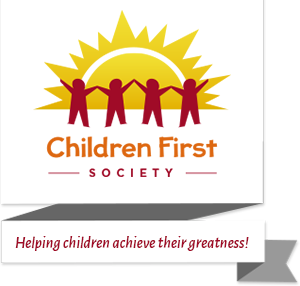 Directors Present: 	Mike Harlow, Deirdre Dager, Stephanie Parkes, Nadine Wagner, Candice Layton, Lindsey Watt, Jessica MelocheGwich’in/Inuvialuit Rep:	Vacant (ICC), Vacant (Gwich’in)Staff Present: 	Patricia DavisonTown Rep:		VacantExcused: 		Lenora McLeodAbsent:		_________________________________________________________________________________________________AgendaCurrent BusinessCall to order 8:05pmAdoption of AgendaResolution # 201020 - 01Motion to accept the agenda as presented with the addition of member nomination and the GNAF email to New BusinessMoved:  Deirdre DagarSeconded:  Nadine WagnerApproval of MinutesSeptember 2020 Meeting Minutes-Deferred until next month's meeting. Delegates and Correspondence:United Way AGM-  United Way has sent an invitation to the CFS to attend their Virtual AGM on Oct. 24th at 1pm. Deirdre has volunteered to attend on behalf of the center. ReportsExecutive Director’s ReportCOVID-19 updates:Kids in the kitchen continues to be a huge success seeing between 60-100 families participate.Discussion about Graffiti on the playground that was discovered during the staff's playground check.Co-Chair ReportMike gave a verbal report of the symposium “Imagining the Future of Early Childhood Education”  that took place.  The meeting involved people who are involved in Early Childhood Education around the territory.  Approximately 40 people participated and discussions involved topics such as where we are now and where we want to be going in the future in regards to Early Childhood Education.  There will be a report released about the event.Resolution # 201020 - 02Motion to accept the Co-Chair ReportMoved:  Deirdre DagarSeconded:  Lynsey WattTreasurer’s Update (not a formal report)ECP funds from April to June have now been received.We Continue to receive support from GC and CEWWe have received a $40 000 grant from Healthy Choices.Fundraising ReportGala Committee Update:  The Gala committee asked for direction from the board to see if they should pursue the dates for a Valentine’s Gala for 2021 or wait to hold the regular Gala next year in November.  The board decided to check to see if February dates are available to pursue an event for Valentine’s Day.Strategic PlanReview and update:  A doodle will be sent out for everyone to sign up for dates that work for them to schedule a meeting to review the Center’s Strategic Plan.New Business6.1 Nomination of a new Board Member:  Resolution # 201020 - 03Motion to nominate Jessica Meloche to join the Children First Society Board of DirectorsMoved:  Nadine WagnerSeconded: Deirdre Dagar6.2  Director Roles and Committees: Discussion about the roles of Secretary and Treasurer.Resolution # 201020 - 04Motion to nominate Deirdre Dagar to accept the position as TreasurerMoved:  Nadine WagnerSeconded:  Stephanie ParkesResolution # 201020 - 05Motion to nominate Stephanie Parkes to accept the position of SecretaryMoved:  Nadine WagnerSeconded:  Deirdre DagarCode of Conduct for Directors:  Patricia will print off new Code of Conducts for all Directions to sign as there needs to be a current copy on file every year.Invitation to Indigenous organization for Board Representation:  Board discussion about where we should keep extending invites to IRC and the GTC to encourage them to have a representative on our Board.  It was decided that we would start forwarding our meeting minutes to them.CFS at TOI Regular Meetings:  The Society would like to send a representative from the Board to the TOI meetings to share updates about the center.  We have initiated this conversation once but have not had a response.  Mike will follow up with Lenora.Email from GNAF: GNAF would like to use the center as one of the locations for this year’s Christmas Craft fair.  The Board agreed to this request and Patricia will facilitate how this will work with the GNAF board, perhaps they will include a donation in kind.Action Item UpdateLetter to the Town of Inuvik (follow up with the town is needed, no response back)Landscaping:  Walter approached Patricia with a possible solution for the front entrance.  He has an older set of Government stairs that he believes will solve the problem.   Patricia will address this idea with the Town before we proceed.Next Meeting(s)November 17, 2020 at 8:00 PMIn-CameraAdjournmentResolution # 201020 - 06Motion to adjourn at 9:31pmMoved:Deirdre Dagar_________________________________________________________________________________________________Action Items:Oct #01:Oct #02: _________________________________________________________________________________________________Follow up items:Letter to Aurora CollegeYukon UniversityMarketing Plan